QUADRO DE HORÁRIOS-PPGEL (2020/1)LITERATURAObs.: Os alunos que se matricularem na disciplina Narrativas Pós-Coloniais deverão também, matricular- se na disciplina Seminário em Estudos Literários I.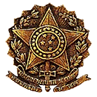 MINISTÉRIO DA EDUCAÇÃOUNIVERSIDADE FEDERAL DO PIAUÍPRÓ-REITORA DE PÓS-GRADUAÇÃOCENTRO DE CIÊNCIAS HUMANAS E LETRASCOORDENAÇÃO DE PÓS-GRADUAÇÃO EM LETRASCampus Universitário Ministro Petrônio Portella – Bairro Ininga – Teresina-PI - CEP: 64.049-550 – e-mail: posletras@ufpi.br– Fone (086) 3215-5942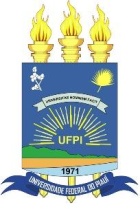 Turnosegunda-feiraterça-feiraquarta-feiraquinta-feirasexta-feiraM/8h às 12hTEORIA DA LITERATURA(Profa. Margareth)Sala 323-JLITERATURA E CIÊNCIA(Prof. Saulo)Sala 323-JTÓPICOS EM TEORIA LITERÁRIA I: LITERATURA E ENSINO(Prof. Diógenes)Sala 323-JLITERATURA, CINEMA E SOCIEDADE(Prof. Herasmo)Sala 323-JT/14h às 18hNARRATIVAS PÓS-COLONIAIS SEMINÁRIO EM ESTUDOS LITERÁRIOS I(Prof. Sebastião)Sala 323-HMETODOLOGIA EM INVESTIGAÇÃO EM CIÊNCIA DA LINGUAGEM(Prof. Alcione)Sala 323-H